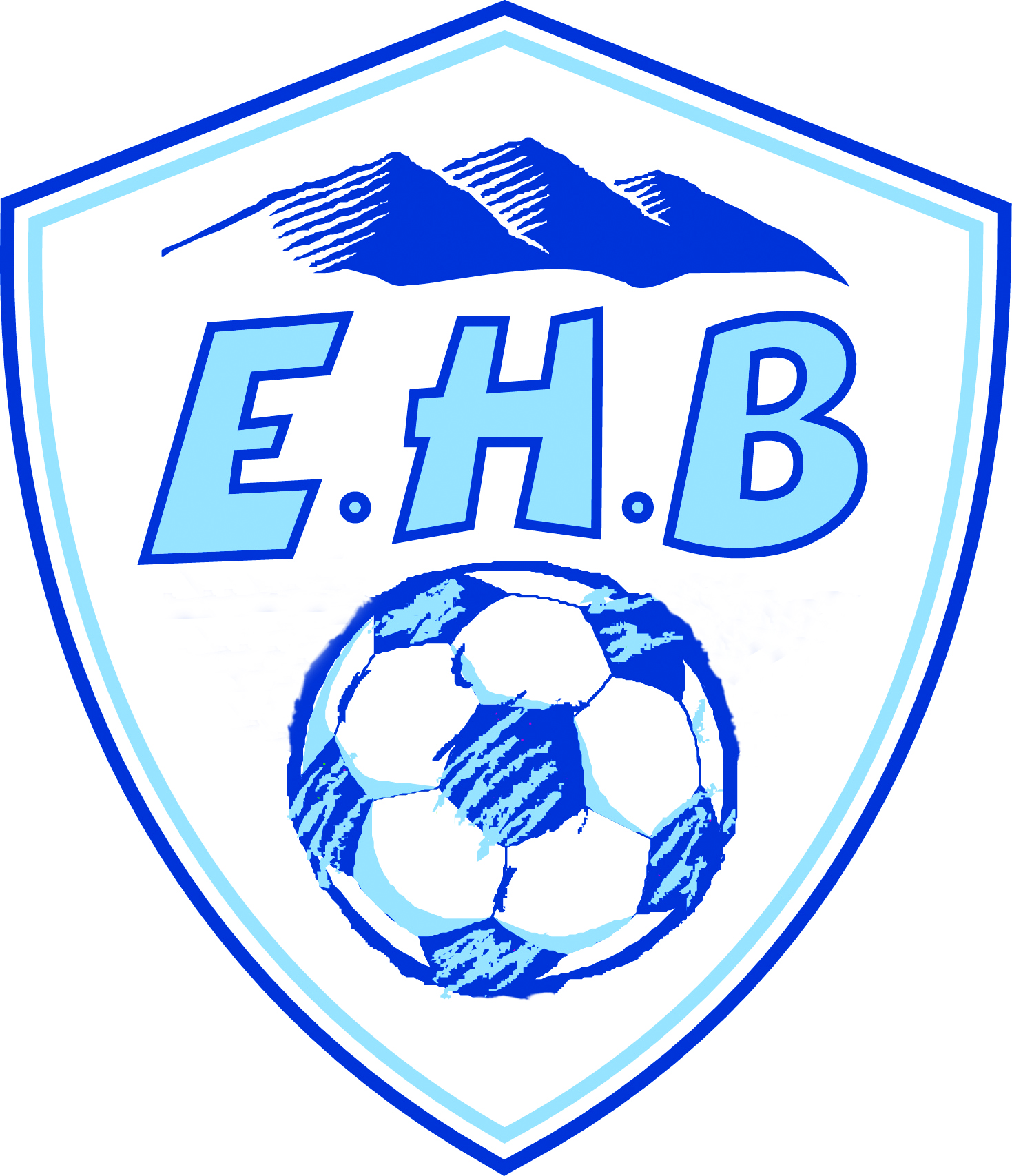 4 RUE DU STADE64400 – GURMENÇONN° affiliation 534829																		BONJOUR,vous êtes nés entre 1996  et  2011Vous voulez jouer au foot ? Rejoignez-nous ! E.H.B. stade de gurmençonPersonnes à contacter :Secrétaire : Mme Mirande Simone 06-78-70-51-85Educateur : M. Gosset tony  06 - 88 - 49 - 76 - 38Par ailleurs, si vous souhaitez participer à la vie de notre club (quel que soit le domaine et quelles que soient vos compétences), nos portes vous sont grandes ouvertes. Rejoignez-nous, le meilleur accueil vous sera réservé. N'hésitez pas à vous faire connaître auprès du secrétariat (numéro de tél. ci dessus).